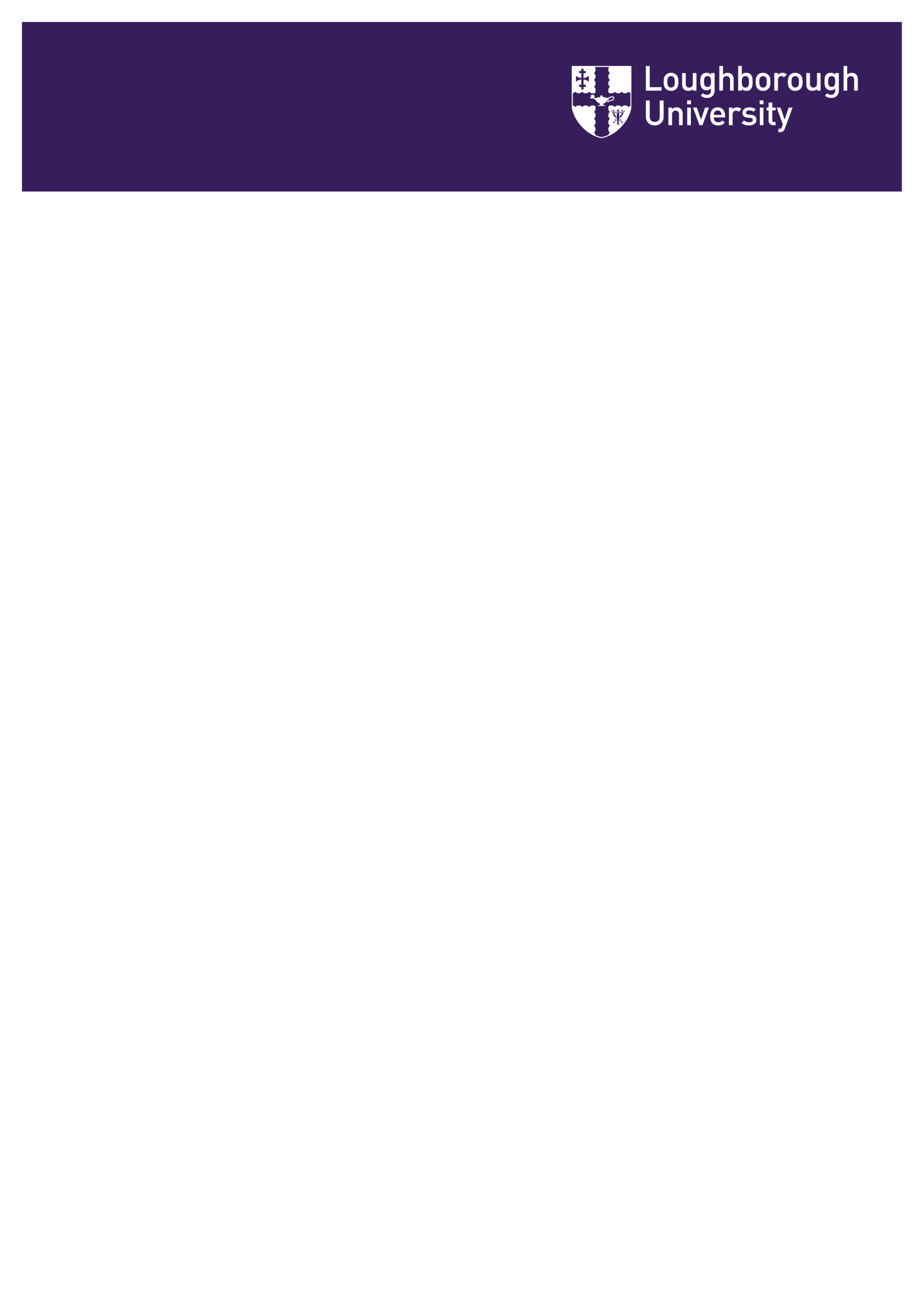 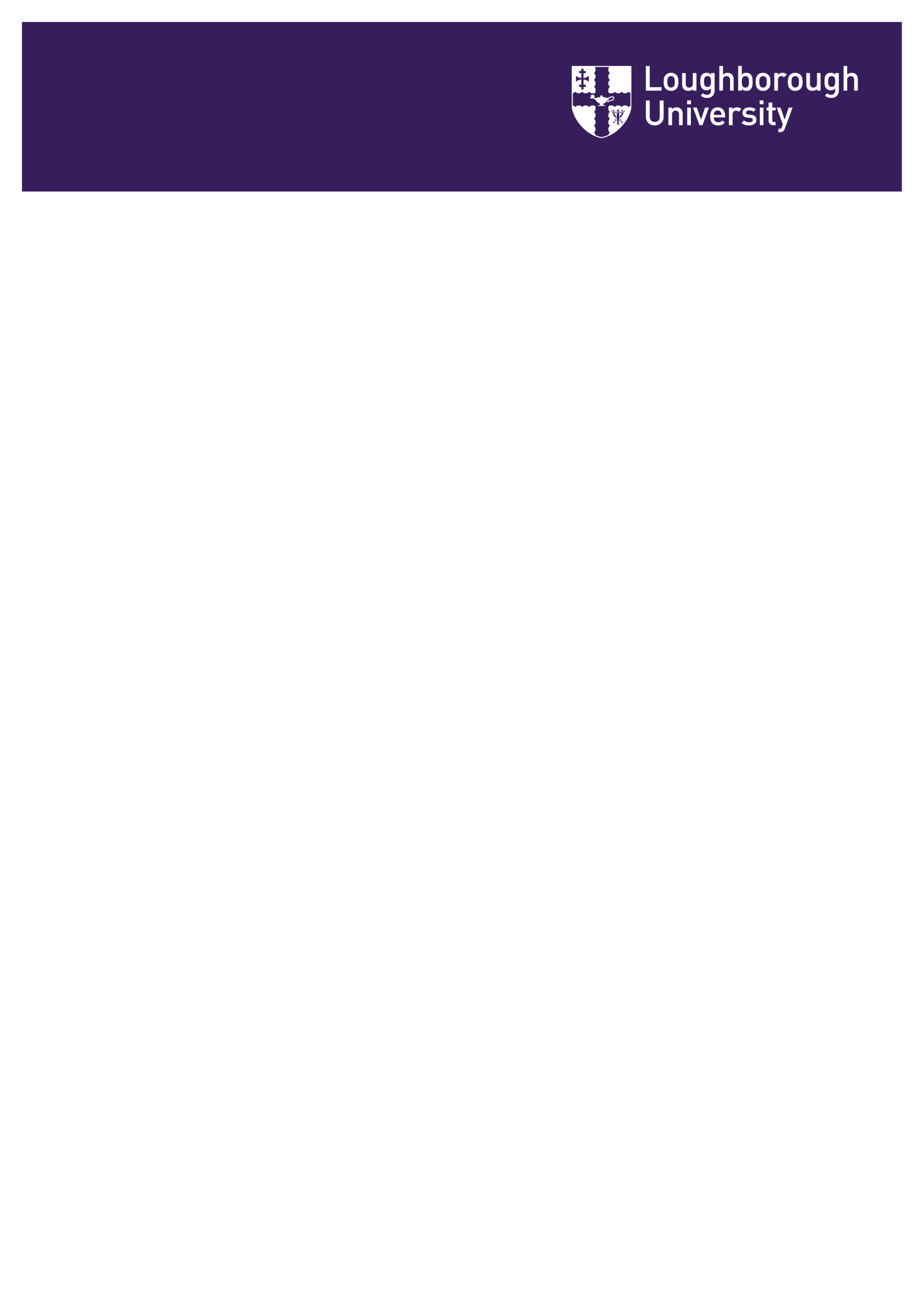 Motions to be Considered at Meeting of General Assembly on 29 Aril 2022Motion 1: Organisation of General Assemblies This Assembly notes: That the purpose of the General Assembly is to be a body that “consists of all staff” (Statute 15); UCU’s current industrial action over pay, casualisation, workload, equality pay gaps and proposed reductions to benefits in the Universities Superannuation Scheme. This Assembly believes: That the General Assembly cannot fulfil its purpose if its meetings are scheduled during periods of lawful industrial action by recognised trade unions. This Assembly resolves: To re-schedule future meetings that would otherwise occur during periods of industrial action. Motion 2: Universities Superannuation Scheme This Assembly notes: The changes to the benefits in the USS pension fund from 1st April 2022 which have reduced future benefit accrual by between 15% and 35%; That Loughborough University will be spending approximately £5.8m per year on USS "deficit recovery contributions" from 1st April 2022; That USS believes that the purported deficit of £14.1bn as of 31st March 2020 has reduced to £2.0bn as of 28th February 2022, a level which would require no deficit recovery contributions; That USS's calculation of this £2.0bn deficit assumes that its assets will grow by only 0% in real terms, an assumption that the University's management has previously described as "excessively prudent"; That USS's assets have grown by 33% since March 2020. That Council has responsibility for the management and administration of the revenue and property of the University. This Assembly believes: That it is not appropriate for the University to spend £5.8m per year on servicing a deficit that, on any reasonable set of financial assumptions, is non-existent; That by allowing the University to spend this money in this manner the Council has not adequately fulfilled its duty to properly manage and administer the revenue and property of the University. This Assembly resolves: To instruct Council to properly discharge its duty to manage and administer the revenue and property of the University. Action Required: General Assembly is asked TO CONSIDER the proposed resolutions submitted on behalf of the 25 members who have requested the extraordinary meeting. 